Фамилия и имя __________________________________ 7  класс Дата ____________________________________________________ ЛАБОРАТОРНАЯ РАБОТА №20«ВЫЯВЛЕНИЕ ОСОБЕННОСТИ ВНЕШНЕЕ СТРОЕНИЕ ПТИЦ В СВЯЗИ С ПРИСПОСОБЛЕННОСТЬЮ К ПОЛЕТУ».Цель: изучить  особенности внешнего строения птиц, связанные с приспособлением к полету.Оборудование: набор перьев, чучело птицы, лупа, рисунки с изображением птиц.Ход работы1. Рассмотрите чучело птицы и найдите на нем отделы тела: голову, шею, туловище, хвост. 
2. Рассмотрите голову птицы, обратите внимание на ее форму, размеры; найдите клюв, состоящий из надклювья и подклювья; на надклювье рассмотрите ноздри; найдите глаза и обратите внимание на особенности их расположения.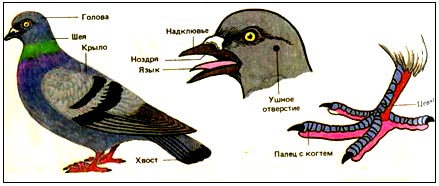 3. Рассмотрите туловище птицы, определите его форму. На туловище найдите крылья и ноги, определите их местоположение.  Обратите внимание на неоперенную часть ноги – цевку и пальцы с когтями. Чем они покрыты? Вспомните, у каких животных, изученных ранее, вы встречали такой покров.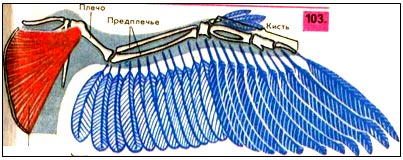 4. Зарисуйте строение контурного пера в тетради и подпишите названия его основных частей.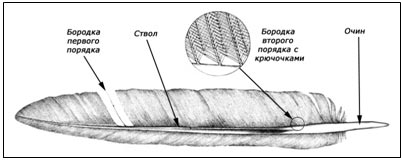 5. На основании изучения внешнего строения птицы отметьте особенности, связанные с полетом. Сделайте запись в тетради.________________________________________________________________________________________________________________________________________________________________________________________________________________________________________________________________________________________________________________________________________________________